ANNEX C to RSAHC CL 4/2018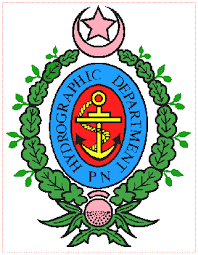 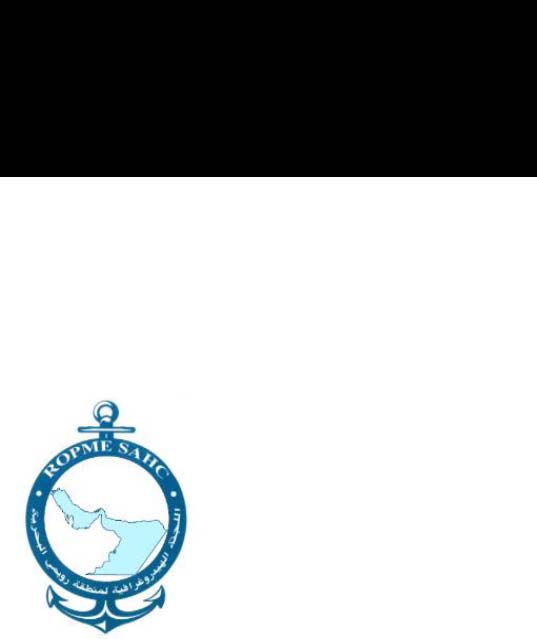 REGISTRATION FORM RSAHC 08STATE / ORGANIZATION	DELEGATION DETAILSTRAVELING DETAILSHOTEL INFORMATIONSIGNATUREDuly filled Registration Form please be forwarded to the office of Chairman RSAHC on following       e-mails; hydropk@paknavy.gov.pk & hydrpk@gmail.com no later than 31 Dec 2018.Member StateOrganizationNameTitle / PositionNationalityEmailCellTelephoneFaxDate / Time of Arrival / FlightDate / Time of Departure / FlightName of HotelSignature / Date